ЗАДАНИЕ Посмотри видео урок и запиши опорный конспект в тетрадь, фото задания отправь преподавателю до 17.04.2020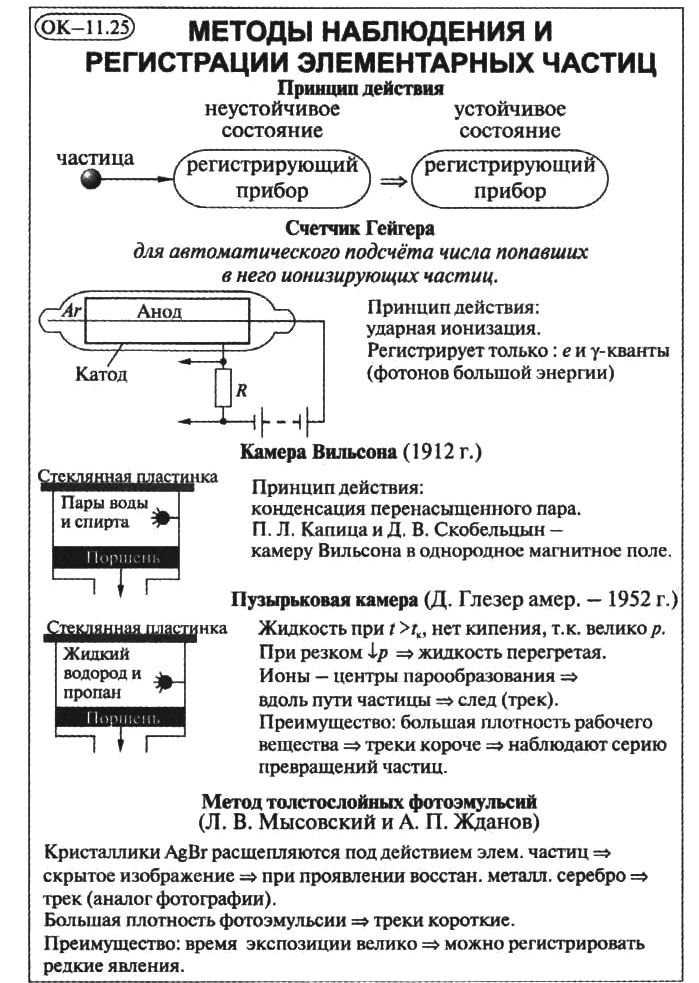 